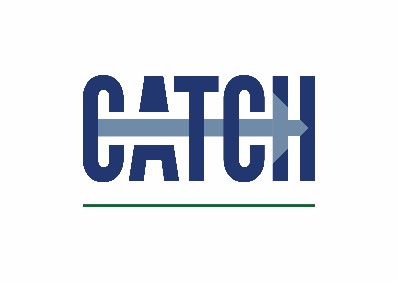 Room Sponsorship Booking Form 2019-2024Package includes:your logo on CATCH website and delegate sign in sheets.your logo, image and statement on A1 room poster inside the sponsored roomPlease complete the following sections.   For any queries, please email katie.hedges@catchuk.org or call 01469 552840.  Company/Organisation detailsPrimary contact informationInvoicing details:HCF CATCH is a Limited Company registered in England & Wales No. 3837010.  Registered Office address: CATCH facility, Redwood Park Estate, Kiln Lane, Stallingborough, North East Lincolnshire, DN41 8THTel: 01469 552 828          www.catchuk.orgWe wish to renew our sponsorship of a meeting room at CATCHCompany NameAddressName Job TitleTelephone/mobileEmailPurchase Order NumberContact Name/PositionTelephone/emailInvoice Address(if different from above)Signature:   Print name:    Print name:    Date:Date: